Муниципальное  дошкольное образовательное бюджетное учреждение детский сад  общеразвивающего вида №33 «Ручеёк» с. МихайловкаМихайловского муниципального района                                                 ПРИКАЗ  № 45 -  Дот  01.09.2021 г.                                                                           с. Михайловка«О создании рабочей группы по Мониторингу качества дошкольного образования»          В целях реализации проекта «Проведение мероприятий по мониторингу качества дошкольного образования в РФ в 2021 году» 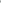 Приказываю:1. Провести с 15.09.2021 г. по 15.10.2021 г. мониторинг качества дошкольного образования (далее – МКДО).2. Для проведения внутренней и внешней оценки качества образования в ДОУ создать рабочую группу в составе:Председатель экспертной группы: Заведующий – Каграманова И.В..; Члены экспертной группы:- Сироткина Надежда Андреевна, старший воспитатель;- Бавкунова Светлана Васильевна, воспитатель;- Задоянова Елена Афанасьевна, воспитатель;- Добриднюк Наталья Владимировна, воспитатель;- Тихоненко Оксана Петровна, воспитатель.2. Ответственному за сайт Сироткиной Н.А.. обеспечить размещение настоящего приказа на официальном сайте ДОУ.3. Рабочей группе в срок до 30.08.2021 г. составить и представить на утверждение план деятельности по разработке внутренней оценки качества образования.4. Контроль за исполнением настоящего приказа оставляю за собой.Заведующий МДОБУ:                                      ______________    И.В. Каграманова С приказом  ознакомлены:________________________Н.А. Сироткина________________________С.В. Бавкунова________________________Е.А. Задоянова_________________________Н.В. Добриднюк________________________О.П.Тихоненко